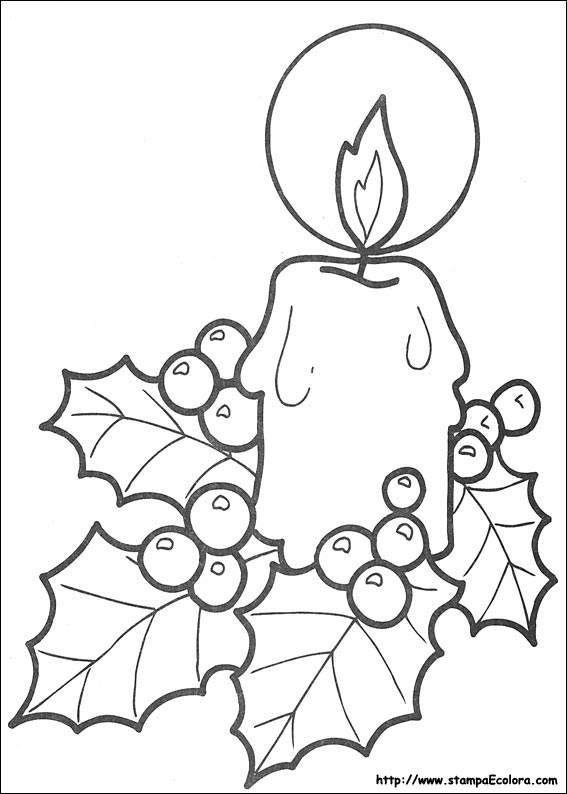 UN INVITO SPECIALE Gli alunni delle classi 4°  della Scuola Primaria Luigi Noris  sono lieti di invitarvi alla “FESTA DEGLI AUGURI”Che si terrà a scuolaVenerdì 18 Dicembrealle ore 15.00 Vi Aspettiamo !!!